                                 CERCLES DE LUNES NOIRES          2020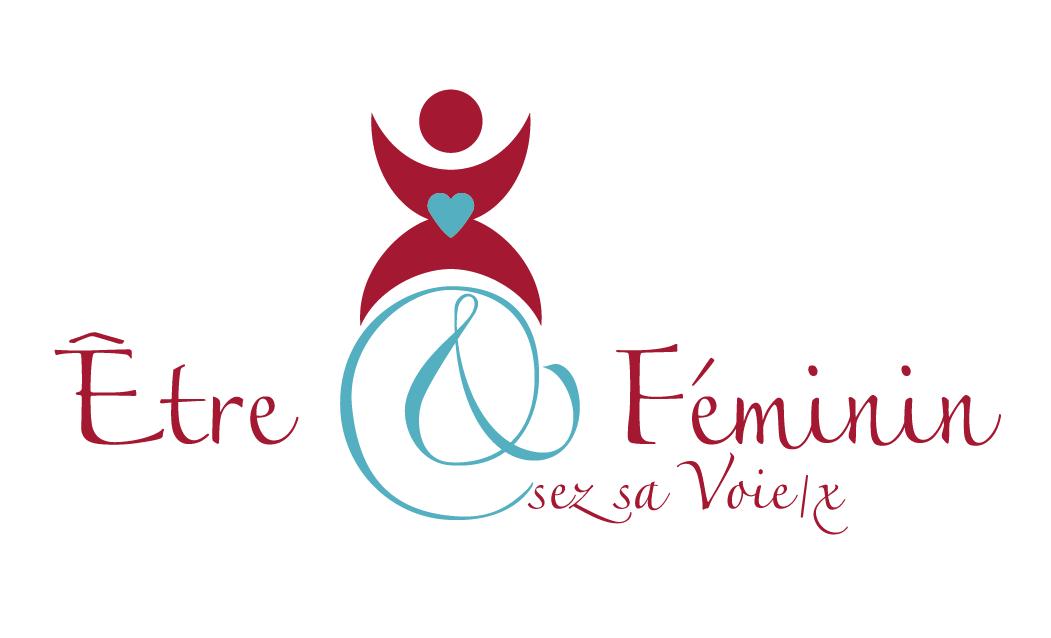 Formulaire d’inscriptionA envoyer à : Florence Perdriel-Vaissière, 9 rue de la Paix, 66470 Sainte Marie la MerNom : ……………………………………………………………………………………………………………………….Prénom : ..………………………………………………………………………………………………………………..Adresse : ………………………………………………………………………………………………………………….Tél : …………………………………………………………………………………………………………………………..Mail : ………………………………………………………………………………………………………………………..*Je m’inscris pour tout le cycle de l’enseignement de la ROUE MEDECINE DE LA PROFONDE FÉMINITÉ, soit 13 dimanches et je joins 1 chèque de 50€ pour l’inscription à l’ordre de Florence Perdriel-Vaissière (Cet enseignement est un processus sur une année qui demande impérativement une constance et un engagement pour la formation complète. En cas d’annulation en cours d’année les chèques ne seront pas rendus. Merci de votre compréhension)Fait à :………………………..Le : ………………………………Signature :Florence Perdriel-Vaissière -0664189320-www.etre-et-feminin.com – contact@etre-et-feminin.com